МУНИЦИПАЛЬНОЕ ОБРАЗОВАНИЕ «БОГАШЕВСКОЕ СЕЛЬСКОЕ ПОСЕЛЕНИЕ»СОВЕТ БОГАШЕВСКОГО СЕЛЬСКОГО ПОСЕЛЕНИЯРЕШЕНИЕ      с. Богашево							                                                                                                                                            26.12.2013   № 65                                                                                                        27-ое собрание 3-го созываОб утверждении Правил землепользования и застройки муниципального образования «Богашевское сельское поселение»       В соответствии с Градостроительным кодексом Российской Федерации, Земельным кодексом Российской Федерации, Федеральным законом от 29.12.2004 N 191-ФЗ «О введении в действие Градостроительного кодекса Российской Федерации», Федеральным законом от 06.10.2003 N 131-ФЗ «Об общих принципах организации местного самоуправления в Российской Федерации», на основании Устава муниципального образования «Богашевское сельское поселение», учитывая заключения о результатах публичных слушаний, проведя процедуру открытого голосования,СОВЕТ БОГАШЕВСКОГО СЕЛЬСКОГО ПОСЕЛЕНИЯ РЕШИЛ: Утвердить Правила землепользования и застройки муниципального образования «Богашевское сельское поселение» (прилагается). Направить настоящее решение Главе Богашевского сельского поселения для подписания и опубликования в печатном средстве массовой информации официального издания «Информационный бюллетень Богашевского сельского поселения» и обнародовать на официальном информационном сайте Богашевского сельского поселения в сети «Интернет» (адрес сайта http://www.bogashevo.tomsk.ru). Настоящее решение вступает в силу с момента его подписания и опубликования. Контроль за исполнением настоящего решения возложить на заместителя Председателя Совета Богашевского сельского поселения Т.В. Ермакову.Председатель СоветаБогашевского сельского поселения                                                                     В.И. ГауэрГлава Богашевского сельского поселения                                                   А.В. МазуренкоТатьяна Викторовна Ермакова, 931-193В дело № 01-02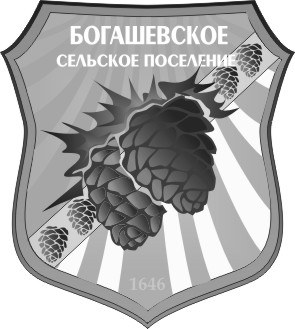 